Figure S2. Expression profiles of candidate genes from the biosynthetic pathways of terpenes, alcohols and aldehydes in pummelo. The pummelo samples included pulp (A-D) and flavedo (E-F) samples. HR: Hongrou; GXH: Guanxihuang; HZ: Hongzuan; SH: Sanhong; GXB: Guanxi. TPS: terpene synthase; LOX: lipoxygenase. Data are mean ± SD of three biological replicates. Different letters indicate significant differences according to Tukey’s honestly significant difference test at p < 0.05.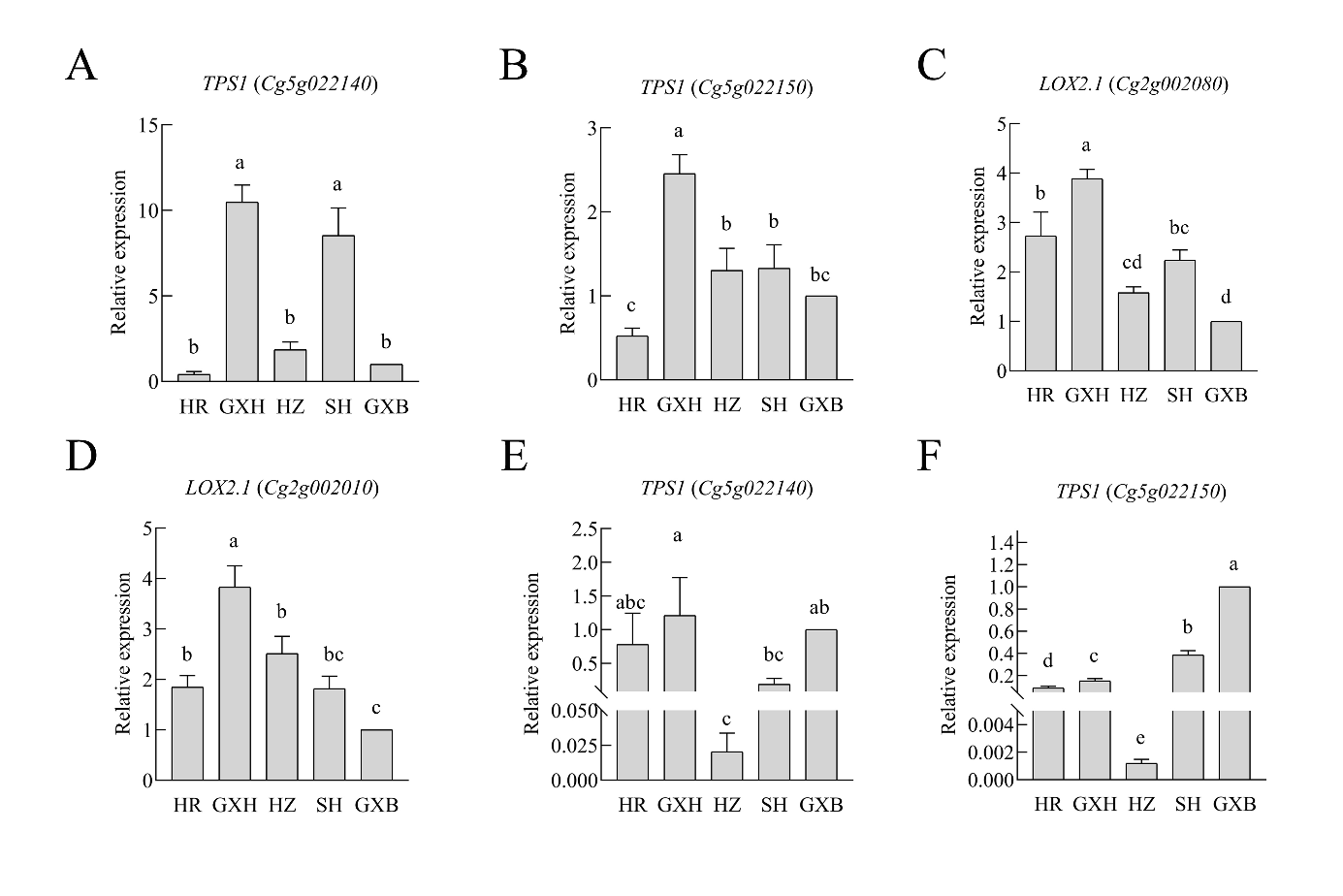 